As médias seguidas a mesma letra, na coluna, não diferem entre si pelo teste de Tukey em nível de probabilidade de 5%.	De acordo com a análise estatística entre os tratamentos, não houve diferença significativa, demonstrando que, ao comparar os tratamentos constata-se que os resultados não deferiram entre si, ou seja, o desenvolvimento das plantas foi equivalente. Isso demonstra que o sulco revestido com lona, conseguiu a mesma eficiência, pois as plantas tiveram seu desenvolvimento estatisticamente equivalente ao obtido no sulco convencional, porém, com menor quantidade de água aplicada.	A eficiência da frequência de irrigação se comprovou não somente com análise estatística, mas, também com o monitoramento feito por meio dos tensiômetros, cujos dados eram verificados um dia antes da irrigação para observar se a quantidade de água aplicada a cada seis dias seria suficiente nos sulcos revestidos e sem revestimento. Os dados mostraram que não havia a necessidade de modificar a frequência de irrigação ou quantidade da lâmina de água, mantendo então a mesma aplicação durante todo período do experimento.	Computando a quantidade de água aplicada nos sulcos convencionais e nos sulcos revestidos, constatou-se que houve economia de água de 56,088 m³/ha por turno, o que equivale a 1.682,64 m³/ha no período de 150 dias de irrigação. Figura 3: Registros fotográficos das instalações dos sulcos. 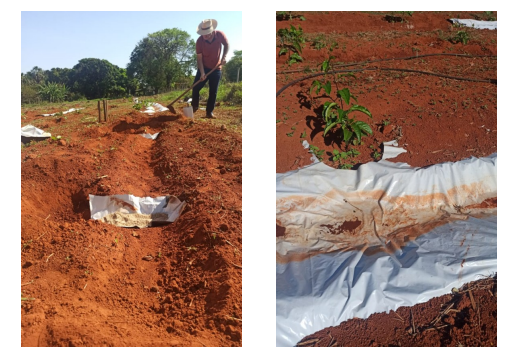 CONCLUSÃO	Após os resultados obtidos constata-se que a eficiência da irrigação no sulco revestido foi equivalente ao método tradicional, porém, com menor perda de água por percolação. Isso implicou a redução da quantidade de água aplicada, sendo uma diferença de lâmina bruta de 11,4 mm por turno, no caso da cultura do maracujá.O método de irrigação por sulcos revestidos proporciona grande economia de água, além de conseguir atender a necessidade da cultura que foi comprovado pelo resultado do teste estatístico, observado um crescimento ainda melhor do que as plantas instaladas nos sulcos sem revestimento. No entanto, a instalação do sistema tem a necessidade de um investimento mais elevado pois tem o custo da lona e o aumento da mão de obra, porém, o benefício apresentado pela economia de água justifica esse investimento, pois significa a redução dos impactos ambientais, redução dos processos erosivos, ou beneficiar o agricultor, possibilitando o aumento de sua área de plantio, aplicando a água economizada em uma nova área.REFERÊNCIAS BIBLIOGRÁFICASBERNARDO, Salassier; SOARES, Antônio A.; MANTOVANI, Everardo C. Manual de irrigação. Viçosa: UFV, 1982. DA COSTA, E. L. et al. Irrigação da cultura do maracujazeiro. Artigo de periódico. Informe Agropecuário, v. 21, n. 206, p. 59-66, set./out. 2000.DE ALBUQUERQUE, P. E. P. Estratégias de manejo de irrigação: exemplos de cálculo. Embrapa Milho e Sorgo-Circular Técnica (INFOTECA-E), 2010. DE CAMPOS, Murilo Avary; TESTEZLAF, Roberto. Simulação da eficiência e da redução do consumo de água na produção do tomate de mesa sob irrigação por sulcos. Revista Engenharia na Agricultura-REVENG, v. 17, n. 5, p. 375-382, 2009. HOWELL, T. A. Challenges in increasing water use efficiency in irrigated agriculture. In: INTERNATIONAL SYantaMPOSIUM ON WATER AND LAND MANAGEMENT FOR SUSTAINABLE IRRIGATED AGRICULTURE, 2006, Adana, Turkey. [Proceedings…]. Adana, 2006. p. 11. INMET – Instituto Nacional de Meteorologia. Disponível em: <https://portal.inmet.gov.br/sobre>. Acesso em: 10 nov. 2022.PAOLINELLI, Alysson; DOURADO NETO, Durval; MANTOVANI, Everardo Chartuni. Agricultura irrigada no Brasil: história e economia [recurso eletrônico]/ Piracicaba: ESALQ; Viçosa: ABID, 155 p, 2022.SEVERINO, L. S. et al. Método para determinação da área foliar da mamoneira. 20p. (Embrapa Algodão. Boletim de Pesquisa e Desenvolvimento, 55), Campina Grande – 2005. SOLOS, Embrapa. Sistema brasileiro de classificação de solos. 5ª edição rev. e ampli.  Brasília, DF 2018. 356 p.TESTEZLAF, Roberto. Irrigação: métodos, sistemas e aplicações. Faculdade de Engenharia Agrícola Unicamp – FEAGRI. 2011. TRATAMENTOSAF (cm)ALT (cm)Com lona60,17 a71,50 aSem lona58,74 a67,07 aMédia Geral59,4569,29CV(%)28,9723,43Figura 1 – Vista superior do sulco e da cova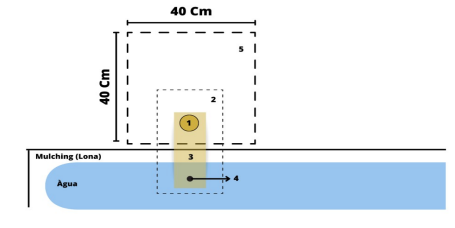 1. Coluna de areia com 20 cm de profundidade na cova. 2. Recorte de lona que está embaixo da lona que reveste todo o comprimento do sulco secundário. 3. Areia. 4. Orifício na lona para saída da água para a cova. 5. Área da cova. Figura 2 – Corte lateral da cova de plantio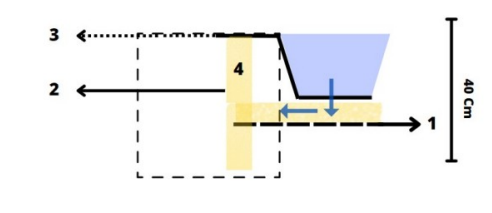 1. Lona que reveste o canal secundário preenchido com areia. 2. Interligação da areia utilizada. 3. Lona principal. 4. Areia na profundidade da cova. Foto (a) - Abertura dos sulcos. Fonte: Quintanilha, 2022.Foto (b) – Sulcos revestidos. Fonte: Quintanilha, 2022 